PUNAHIRVE PEIBUTAMISE VÕISTLUSE JUHENDVõistlus toimub „Kogu pere metsapäeva” ürituse raames Pärnus Endla teatri esisel rohealal ehk Vaasa pargis 21.08.2021 algusega 11.30Kirjeldus:Võistlejate ülesandeks on jäljendada erinevaid hirve hääli (noor pull otsib, vana pull otsib, domineeriv pull karjas, kahe pulli duell, pulli võiduhüüd, pull peale paaritumist).
Häälenäited, kuidas need kuus distsipliini peavad kõlama ja mis osadest, mis järjekorras koosnema saab tutvuda aadressil: https://www.youtube.com/watch?v=a3q0XWfgNVo endise Euroopa meistri Josef Kapras (Tšehhi Vabariik) esituses. Videos on toodud kuus enimkasutatavat distsipliini: otsiv noor pull, otsiv vana pull, domineeriv pull e. „platsipull“ karjas, pulli võiduhüüd peale võitlust, kahe samavanuse pulli duell ja pulli hääl peale paaritumist.Võistlus toimub kolmes voorus: 	Igas voorus jäljendatavate pullide hääled tehakse teatavaks vahetult enne vastava vooru algust, peale seda kui võistlejad on laval.  Võib kasutada abivahendeid (v.a. elektroonilised). Kõik võistlejad on korraga laval ja peibutavad võistluse alguses loositud järjekorra alusel.  Riietus: Pidulik jahiriietus ja peakate.Hindamine: Hinnatakse hääle loomulikkust, vastavust Euroopa Meistrivõistluste juhendis ettenähtud häälte kriteeriumitele,  vastavust looduslikele hääletämbritele ja esitamise emotsiooni, ilmekust, tehnikat. Kuue palli süsteemis hindab võistlejaid kolm kuni viis kohtunikku.Ajalimiit on kahe pulli duellile 2 minutit, ülejäänud häältele 1 minut. lugemine algab kas kaabu kergitamisest või kummardamisest. Võistlejad peavad seejuures ajavõtjat (kella) nägema.Tulemus: Kolm enim punkte saanud võistlejat esindavad Eestit  XXII Euroopa Meistrivõistlusel Hirve Peibutamises Ungaris Budapest-Gödöllő’s 1.- 4. oktoober 2021.Peakohtunik: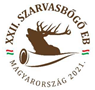 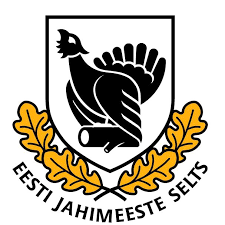 